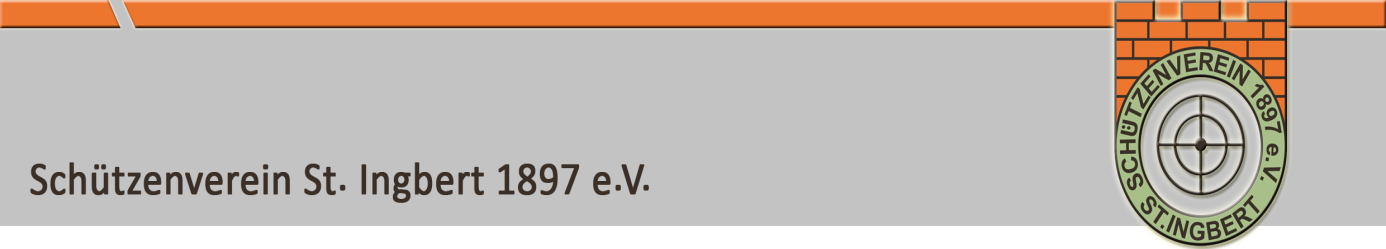 AnmeldungAnmeldungAnmeldungAnmeldungzur Teilnahme am Hasenschießen / Mittagessen anlässlich des Kreisseniorenschießens 2019zur Teilnahme am Hasenschießen / Mittagessen anlässlich des Kreisseniorenschießens 2019zur Teilnahme am Hasenschießen / Mittagessen anlässlich des Kreisseniorenschießens 2019zur Teilnahme am Hasenschießen / Mittagessen anlässlich des Kreisseniorenschießens 2019am Sonntag, dem 08.Sept.2019am Sonntag, dem 08.Sept.2019am Sonntag, dem 08.Sept.2019am Sonntag, dem 08.Sept.2019im Schützenhaus St.Ingbertim Schützenhaus St.Ingbertim Schützenhaus St.Ingbertim Schützenhaus St.IngbertVerein: _______   Verein: _______   Nr.Name, VornameTeilnahme HasenschießenVorbestellung Mittagessen (Anzahl)1234567891011121314151617181920